Беседа о театре...	Весь ноябрь в нашей группе шла подготовка к музею «Театр». И в рамках подготовки к музею, мы провели утреннюю беседу на тему «Разные виды кукол». Музыкальный работник, Светлана Александровна Санотова, рассказала, какие бывают куклы. А затем совместно с родителями продемонстрировала, как управлять куклами с помощью рук.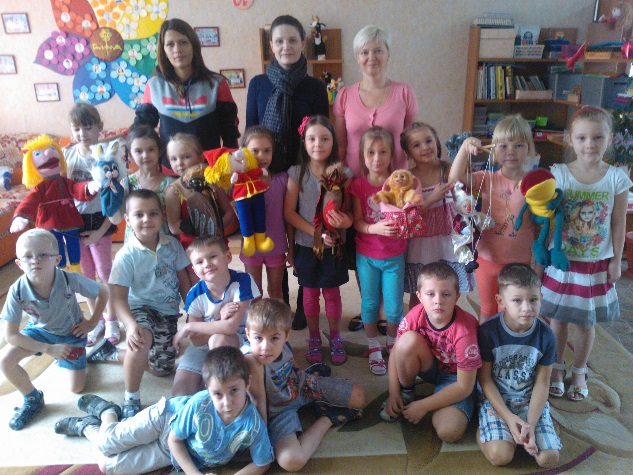 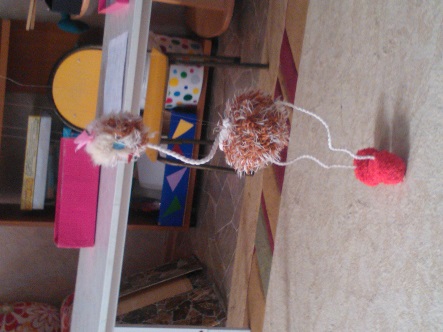 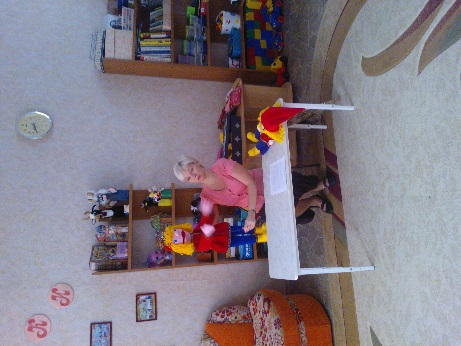 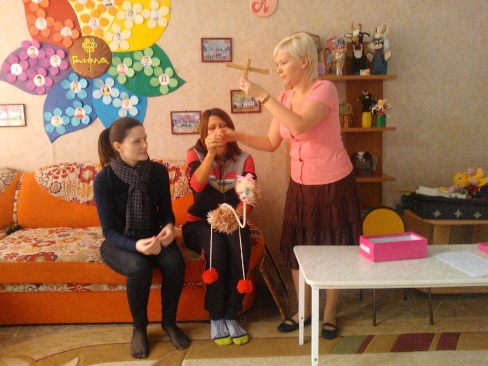 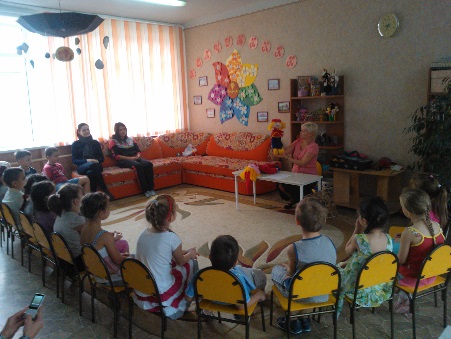 